АДМИНИСТРАЦИЯ  МУНИЦИПАЛЬНОГО ОБРАЗОВАНИЯ  «ВОЛОШСКОЕ»РАСПОРЯЖЕНИЕот  29 января 2024 г.                                                                                       №  2-рп.Волошка Коношского районаАрхангельской  областиО внесении изменений в Порядок санкционирования оплаты денежных обязательств получателей средств бюджета муниципального образования «Волошское» и администраторов источников финансирования дефицита бюджета муниципального образования «Волошское» В целях повышения качества осуществления контроля за расходованием бюджетных средств, п р и к а з ы в а ю: 1.Утвердить изменения, которые вносятся в Порядок санкционирования оплаты денежных обязательств получателей средств бюджета муниципального образования «Волошское» и администраторов источников финансирования дефицита бюджета муниципального образования «Волошское» (далее – Порядок) от 18 февраля 2019 года № 8-р.2. Настоящее распоряжение вступает в силу с 01 января 2024 года.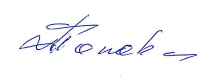                          УТВЕРЖДЕНЫ                           распоряжением администрации                             МО «Волошское»                           от 29.01.2024 г. № 2-рИзменениякоторые вносятся в Порядок санкционирования оплаты денежных обязательств получателей средств бюджета муниципального образования «Волошское» и администраторов источников финансирования дефицита бюджета муниципального образования «Волошское»1. Подпункт 10 пункта 8 дополнить новым предложением следующего содержания:«В случае отсутствия в представленном соглашении аналитического номера раздела на лицевом счете (при наличии на лицевом счете разделов) подтверждение факта его присвоения и соответствие его данным, указанным в распоряжении, осуществляется на основании представленной Получателем информации о реквизитах открытого лицевого счета, полученной от органа Федерального казначейства».________________Глава МО «Волошское»Ю.Б. Попов